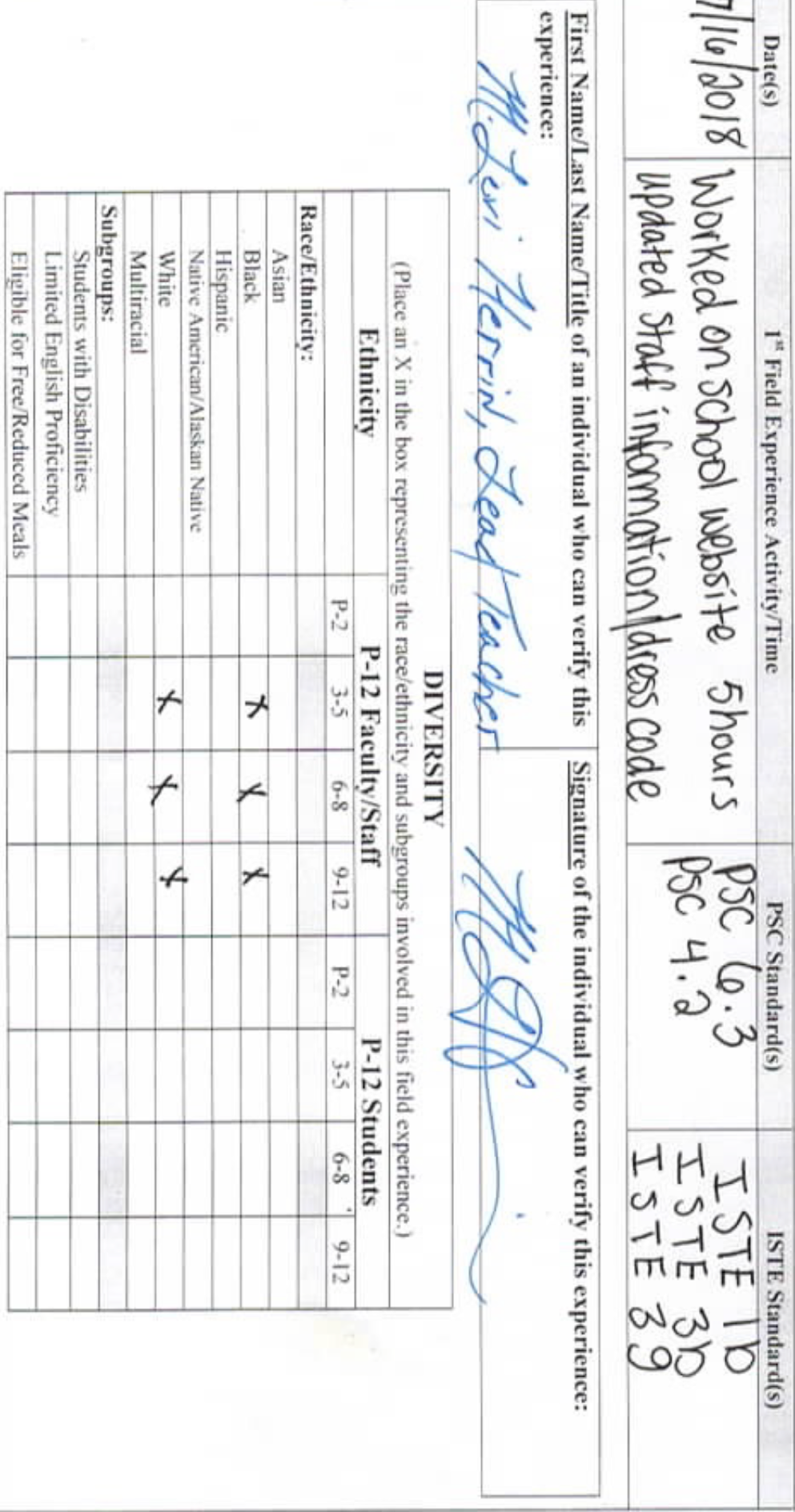 UNSTRUCTURED Field Experience Log & ReflectionInstructional Technology Department – Updated Summer 2015(This log contains space for up to 5 different field experiences for your 5 hours. It might be that you complete one field
experience totaling 5 hours! If you have fewer field experiences, just delete the extra pages. Thank you!)Candidate: 
Miranda JacobsMentor/Title: 
Mr. Herrin/Lead TeacherSchool/District: WCLC/Ware CountyCourse:
ITEC 7400 21st Century Teaching and Learning Course:
ITEC 7400 21st Century Teaching and Learning Professor/Semester:
Dr. Yi Jin/Summer 2018Date(s)1st Field Experience Activity/TimePSC Standard(s)ISTE Standard(s)7/16/2018Worked on school website updating staff information/dress code.5 hoursPSC 6.3PSC 4.2 ISTE 1bISTE 3bISTE 3gReflection(Minimum of 3-4 sentences per question)Reflection(Minimum of 3-4 sentences per question)Reflection(Minimum of 3-4 sentences per question)Reflection(Minimum of 3-4 sentences per question)1. Briefly describe the field experience. What did you learn about technology coaching and technology leadership from completing this field experience?  In this field experience, my mentor, who is also our school website manager, showed and provided me with detail instructions on how to update the school’s website.  I enjoyed working on updating our school website.  I updated faculty and staff information and had to add the new faculty and staff.  I contacted colleagues to obtain their updated information that they would like to have on the website.  Also, I added in the faculty and staff positions.  Our students have a dress code, and I updated the dress code section of the site.  I learned about technology coaching and leadership when completing this field experience that I have to use the technical skills and knowledge that I learned during this class when designing and updating the school website.  I think that the school website is an added piece of communication between the school, administrators, faculty and staff to the students, parents, and community.      
2. How did this learning relate to the knowledge (what must you know), skills (what must you be able to do) and dispositions (attitudes, beliefs, enthusiasm) required of a technology facilitator or technology leader? (Refer to the standards you selected above. Use the language of the PSC standards in your answer and reflect on all 3—knowledge, skills, and dispositions.) 
Knowledge -  This learning experience relates to the knowledge of knowing how to use the school website that provides digital information to the public appropriately.  Skills -  This field experience allowed me to put the skill knowledge to use by engaging in this task to apply the content and skill knowledge of instructional technology that promotes 21st century teaching and learning to know how to build a website for my classroom that students can visit to obtain necessary resources to help deepen their learning.  Also, this experience helped me to be able to create a website and other web-based learning experience for students to collaborate with others.   Dispositions -  My beliefs when using technology is to always use it appropriately to students age group and learning objectives and skills.  I am elated to use technology more within my classroom and after completing this learning experience I am motivated to create a website to post on my school’s website that students and parents can access for necessary educational instructional resources useful for learning.3. Describe how this field experience impacted school improvement, faculty development or student learning at your school. How can the impact be assessed?   This field experience impacted my school improvement and faculty development by providing information that is important which can be accessed at any time to answer specific questions.  Faculty and staff pictures are also posted on the site so parents and community partners can visualize teachers and staff.  Also, I believe that when schools have websites that are up-to-date when vital information adds a source of digital communication between the schools and community. 1. Briefly describe the field experience. What did you learn about technology coaching and technology leadership from completing this field experience?  In this field experience, my mentor, who is also our school website manager, showed and provided me with detail instructions on how to update the school’s website.  I enjoyed working on updating our school website.  I updated faculty and staff information and had to add the new faculty and staff.  I contacted colleagues to obtain their updated information that they would like to have on the website.  Also, I added in the faculty and staff positions.  Our students have a dress code, and I updated the dress code section of the site.  I learned about technology coaching and leadership when completing this field experience that I have to use the technical skills and knowledge that I learned during this class when designing and updating the school website.  I think that the school website is an added piece of communication between the school, administrators, faculty and staff to the students, parents, and community.      
2. How did this learning relate to the knowledge (what must you know), skills (what must you be able to do) and dispositions (attitudes, beliefs, enthusiasm) required of a technology facilitator or technology leader? (Refer to the standards you selected above. Use the language of the PSC standards in your answer and reflect on all 3—knowledge, skills, and dispositions.) 
Knowledge -  This learning experience relates to the knowledge of knowing how to use the school website that provides digital information to the public appropriately.  Skills -  This field experience allowed me to put the skill knowledge to use by engaging in this task to apply the content and skill knowledge of instructional technology that promotes 21st century teaching and learning to know how to build a website for my classroom that students can visit to obtain necessary resources to help deepen their learning.  Also, this experience helped me to be able to create a website and other web-based learning experience for students to collaborate with others.   Dispositions -  My beliefs when using technology is to always use it appropriately to students age group and learning objectives and skills.  I am elated to use technology more within my classroom and after completing this learning experience I am motivated to create a website to post on my school’s website that students and parents can access for necessary educational instructional resources useful for learning.3. Describe how this field experience impacted school improvement, faculty development or student learning at your school. How can the impact be assessed?   This field experience impacted my school improvement and faculty development by providing information that is important which can be accessed at any time to answer specific questions.  Faculty and staff pictures are also posted on the site so parents and community partners can visualize teachers and staff.  Also, I believe that when schools have websites that are up-to-date when vital information adds a source of digital communication between the schools and community. 1. Briefly describe the field experience. What did you learn about technology coaching and technology leadership from completing this field experience?  In this field experience, my mentor, who is also our school website manager, showed and provided me with detail instructions on how to update the school’s website.  I enjoyed working on updating our school website.  I updated faculty and staff information and had to add the new faculty and staff.  I contacted colleagues to obtain their updated information that they would like to have on the website.  Also, I added in the faculty and staff positions.  Our students have a dress code, and I updated the dress code section of the site.  I learned about technology coaching and leadership when completing this field experience that I have to use the technical skills and knowledge that I learned during this class when designing and updating the school website.  I think that the school website is an added piece of communication between the school, administrators, faculty and staff to the students, parents, and community.      
2. How did this learning relate to the knowledge (what must you know), skills (what must you be able to do) and dispositions (attitudes, beliefs, enthusiasm) required of a technology facilitator or technology leader? (Refer to the standards you selected above. Use the language of the PSC standards in your answer and reflect on all 3—knowledge, skills, and dispositions.) 
Knowledge -  This learning experience relates to the knowledge of knowing how to use the school website that provides digital information to the public appropriately.  Skills -  This field experience allowed me to put the skill knowledge to use by engaging in this task to apply the content and skill knowledge of instructional technology that promotes 21st century teaching and learning to know how to build a website for my classroom that students can visit to obtain necessary resources to help deepen their learning.  Also, this experience helped me to be able to create a website and other web-based learning experience for students to collaborate with others.   Dispositions -  My beliefs when using technology is to always use it appropriately to students age group and learning objectives and skills.  I am elated to use technology more within my classroom and after completing this learning experience I am motivated to create a website to post on my school’s website that students and parents can access for necessary educational instructional resources useful for learning.3. Describe how this field experience impacted school improvement, faculty development or student learning at your school. How can the impact be assessed?   This field experience impacted my school improvement and faculty development by providing information that is important which can be accessed at any time to answer specific questions.  Faculty and staff pictures are also posted on the site so parents and community partners can visualize teachers and staff.  Also, I believe that when schools have websites that are up-to-date when vital information adds a source of digital communication between the schools and community. 1. Briefly describe the field experience. What did you learn about technology coaching and technology leadership from completing this field experience?  In this field experience, my mentor, who is also our school website manager, showed and provided me with detail instructions on how to update the school’s website.  I enjoyed working on updating our school website.  I updated faculty and staff information and had to add the new faculty and staff.  I contacted colleagues to obtain their updated information that they would like to have on the website.  Also, I added in the faculty and staff positions.  Our students have a dress code, and I updated the dress code section of the site.  I learned about technology coaching and leadership when completing this field experience that I have to use the technical skills and knowledge that I learned during this class when designing and updating the school website.  I think that the school website is an added piece of communication between the school, administrators, faculty and staff to the students, parents, and community.      
2. How did this learning relate to the knowledge (what must you know), skills (what must you be able to do) and dispositions (attitudes, beliefs, enthusiasm) required of a technology facilitator or technology leader? (Refer to the standards you selected above. Use the language of the PSC standards in your answer and reflect on all 3—knowledge, skills, and dispositions.) 
Knowledge -  This learning experience relates to the knowledge of knowing how to use the school website that provides digital information to the public appropriately.  Skills -  This field experience allowed me to put the skill knowledge to use by engaging in this task to apply the content and skill knowledge of instructional technology that promotes 21st century teaching and learning to know how to build a website for my classroom that students can visit to obtain necessary resources to help deepen their learning.  Also, this experience helped me to be able to create a website and other web-based learning experience for students to collaborate with others.   Dispositions -  My beliefs when using technology is to always use it appropriately to students age group and learning objectives and skills.  I am elated to use technology more within my classroom and after completing this learning experience I am motivated to create a website to post on my school’s website that students and parents can access for necessary educational instructional resources useful for learning.3. Describe how this field experience impacted school improvement, faculty development or student learning at your school. How can the impact be assessed?   This field experience impacted my school improvement and faculty development by providing information that is important which can be accessed at any time to answer specific questions.  Faculty and staff pictures are also posted on the site so parents and community partners can visualize teachers and staff.  Also, I believe that when schools have websites that are up-to-date when vital information adds a source of digital communication between the schools and community. 